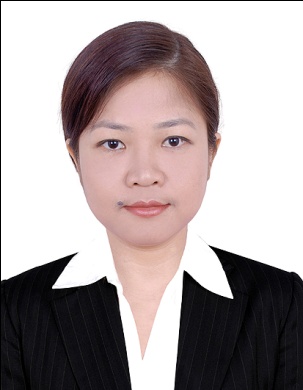 MYA YE	Myayee.350676@2freemail.com SummaryDate of Birth				17 March 1980Gender					FemaleNationality				MyanmarMarital Status				SingleWork ExperiencesRESPONSIBILITY Responsible for all of the business operations of a dining establishment.Duties typically include interviewing, hiring, training, scheduling and managing employees, as well as overseeing inventory, including food and beverages, supplies and other restaurant equipment.Responsible for resolving customer complaints regarding food quality and service and making sure the business complies with health and food safety regulations.In addition, most managers perform administrative tasks such as managing payroll and writing budgets.RESPONSIBILITY Managing all F&B and day-to-day operations within budget and to the highest standardsEnsuring excellent levels of internal and external customer serviceLeading F&B team by attracting, recruiting, training and appraising talented personnelEstablishing targets, KPI’s, schedules, policies and proceduresRESPONSIBILITYTo ensure that the outlet is managed efficiently according to the established concept statements.To ensure that all operating standards are adhered to in order to achieve the level of service established in the Departmental Operations Manual .To assign responsibilities to subordinates and to check their performance periodically to be on the floor at all times.To assist in the operations during busy periods.To assist in conduction monthly inventory checks on all operating equipment and supplies.To assist in controlling the requisitioning . storage and careful use of all operation equipment and supplies.To attend daily operation meeting in the absence of the outlet Manager.To ensure that the outlet is kept clean and organized ,  both at the front as well as back of the house.RESPONSIBILITYReporting to  outlet manager ,taking additional responsibility.Arranging special occasion for the guests.Working as a shift leader Positive contributing increasing outlet revenue by up selling .(suggestive selling & cross selling)Greeting ,seating ,& assisting the guests till they leave.Flexible in performing other duties ,ensure smooth service.Giving personalize attention for our valued guests.Responsible for all equipment handling.Be ability to work on Micros.RESPONSIBILITY Reporting to the outlet manager & assisting in service.Taking total responsibilities of the operation in my working area surpasses guest expectations , handle guest complain & up selling in our departmentContinuous study of menu & beverages menu list for the guest information & choices.Handling cashieringHandling daily sales reportDevelop departmental objectives ,budgets , policies , procedures and strategies.      EDUCATION   FEB 2002  to MAY 2005 Bachelor of Science with Physics from East Yangon University MYANMAR OTHER CERTIFICATESCERTIFIED  FOOD & BEVERAGE BASIC COURSE  FROM  HOTEL & TORISUM TRAINING (                KANDAWGYI PALACE HOTEL) FROM 2006 to 2007.CERTIFICATE  AWARDED FOR COMPLETING THE ASSOCIATE BEHAVIOR & GUEST CARE CURRICULUM FROM GROSVENOR HOUSE HOTEL  FEB 2016.BASIC FOOD HYGIENE TRAINING CONDUCTED BY TUV MIDDLE EAST JUNE 2015.LANGUAGES BURMESE                                                    NATIVEENGLISH                                                      FLUENTIT SKILLS        Windows & Office toolsMS word , ExcelCOMPANY NAMESUMMIT PARKVIEW HOTELPERIODJUNE 2017 TO PRESENT COUNTRY  MYANMARPROVINCEYANGONCOMPANY BUSINESS       HOTEL & TOURISUMPOSITION     SENIOR  SUPERVISORCOMPANY NAMEGROSVENOR HOUSE HOTEL (BUDDHA BAR OUTLET -RESTAURANT&BAR )PERIODAPR 2015 TO APR 2017COUNTRY  U A EPROVINCE   DUBAICOMPANY BUSINESS       HOTEL & TOURISUM  POSITION     SENIOR CASHIER ( CROSS TRAINING  AS AN ASST MANAGER)COMPANY NAME              THILAL LEWA HOTELPERIODFEB  2015 TO  APR 2015COUNTRY     U A EPROVINCE  ABU DHABICOMPANY BUSINESS         HOTEL & RESORT  POSITION     CAPTAIN ( BAR & RESTAURANT )COMPANY NAME                GRAND MILLENNIUM HOTELPERIOD    SEP2010 TO  JAN 2015COUNRTY  U A EPROVINCE      DUBAICOMPANY BUSINESSHOTEL & TOURISUMPOSITION  SENIOR WAITRESSCOMPANY NAME  KANDAWGYI  PALACE  HOTELPERIOD   APR 2008 TO JULY 2010COUNTRYMYANMARPROVINCE   YANGONCOMPANY BUSINESSHOTEL & TOURISUMPOSITION    WAITRESS